     СОВЕТ МУНИЦИПАЛЬНОГО РАЙОНА«ЗАБАЙКАЛЬСКИЙ РАЙОН»РЕШЕНИЕпгт.Забайкальск     18  июля  2023 года                                                                                               № 193О внесении изменений и дополнений в решение Совета муниципального района «Забайкальский район» от 27 февраля 2019 года №220 «Об утверждении Положения «Об оплате труда работников муниципальных учреждений, финансируемых из районного бюджета муниципального района «Забайкальский район»            На основании Закона Забайкальского края от 09.04.2014 г. № 964-ЗЗК «Об оплате труда работников государственных учреждений Забайкальского края», Закона  Забайкальского края от 29 июня 2023 года № 2222-ЗЗК «Об обеспечении роста заработной платы в Забайкальском крае и о внесении изменений в отдельные законы Забайкальского края», руководствуясь статьей 24 Устава муниципального района «Забайкальский район»,  Совет муниципального района «Забайкальский район» решил:Внести изменения и дополнения в решение Совета муниципального района «Забайкальский район» от 27 февраля 2019 года №220 «Об утверждении Положения «Об оплате труда работников муниципальных учреждений, финансируемых из районного бюджета муниципального района «Забайкальский район»:Дополнить пунктом 1.1. следующего содержания:«1.1. Увеличить с 1 июля 2023 года на 20 процентов размеры окладов (должностных окладов), ставок заработной платы работников муниципальных  учреждений, финансируемых из районного бюджета муниципального района «Забайкальский район».Дополнить пунктом 1.2. следующего содержания:«1.2.  Обеспечить с 1 июля 2023 года с учетом увеличения размеров окладов (должностных окладов), ставок заработной платы работникам муниципальных  учреждений, финансируемых из районного бюджета муниципального района «Забайкальский район» рост размера заработной платы не ниже 5,9 процента». 	Дополнить пунктом 1.3. следующего содержания:«1.3. Увеличить с 1 ноября 2023 года на 5 процентов размеры окладов (должностных окладов), ставок заработной платы отдельных категорий работников муниципальных  учреждений, финансируемых из районного бюджета муниципального района «Забайкальский район». Дополнить пунктом 1.4. следующего содержания:«1.4. Увеличить с 1 января 2024 года на 5 процентов размеры окладов (должностных окладов), ставок заработной платы отдельных категорий работников муниципальных  учреждений (за исключением педагогических работников общеобразовательных организаций муниципального района «Забайкальский район»), финансируемых из районного бюджета муниципального района «Забайкальский район».1.5.	Дополнить пунктом 1.5. следующего содержания:«1.5. Увеличить с 1 января 2024 года на 16,6 процента размеры окладов (должностных окладов), ставок заработной платы педагогических работников общеобразовательных организаций муниципального района «Забайкальский район».    	1.6. Дополнить пунктом 1.6. следующего содержания: «1.6. Установить, что минимальное значение размера заработной платы  работников муниципальных  учреждений, финансируемых из районного бюджета муниципального района «Забайкальский район», к которым в соответствии с трудовым законодательством предъявляются требования к уровню квалификации и наличию профессионального образования, муниципальных служащих, без учета районного коэффициента к заработной плате и процентной надбавки к заработной плате за стаж работы в районах Крайнего Севера и приравненных к ним местностям, устанавливаемых в соответствии с федеральным и региональным законодательством, с 1 июля 2023 года не может быть ниже 19 494 рублей, с 1 января 2024 года не может быть ниже 22 027 рублей».	1.7. Пункт 1 статьи 4 Положения «Об оплате труда работников муниципальных учреждений, финансируемых из районного бюджета муниципального района «Забайкальский район»  дополнить словами «гарантированная персональная надбавка».	1.8. Положение «Об оплате труда работников муниципальных учреждений, финансируемых из районного бюджета муниципального района «Забайкальский район»  дополнить статьей 12.1. следующего содержания:«Статья 12.1. Гарантированная персональная надбавкаРаботникам муниципальных учреждений, занимающим должности руководителей, специалистов и служащих, к которым в соответствии с трудовым законодательством предъявляются требования к уровню квалификации и наличию профессионального образования, производится выплата гарантированной персональной надбавки до минимального значения размера заработной платы в соответствии с пунктом 1.6 настоящего решения Совета, обеспечивающим рост заработной платы.»Размер гарантированной персональной надбавки для каждого работника устанавливается в абсолютном значении и определяется как разница между минимальным значением размера заработной платы, который установлен настоящим решением Совета, обеспечивающим рост заработной платы и размером начисленной месячной заработной платы данного работника по основной работе при полностью отработанной норме рабочего времени и выполненной норме труда (трудовых обязанностей) с учетом всех выплат, предусмотренных действующим законодательством (за исключением районного коэффициента к заработной плате и процентной надбавки к заработной плате, установленных в соответствии с федеральным и региональным законодательством)».Работникам, указанным в пункте 1 настоящей статьи доплата до уровня минимального размера оплаты труда производится в случае, если начисленная заработная плата с учетом гарантированной персональной надбавки ниже минимального размера оплаты труда.»Настоящее решение  распространяется на правоотношения, возникшие с 1 июля 2023 года.Официально опубликовать настоящее решение в официальном вестнике "Забайкальское обозрение" и на официальном сайте Администрации  муниципального района "Забайкальский район".Глава муниципального района     «Забайкальский район»                                                                             А.В.Мочалов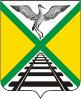 